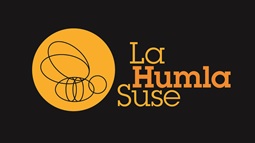 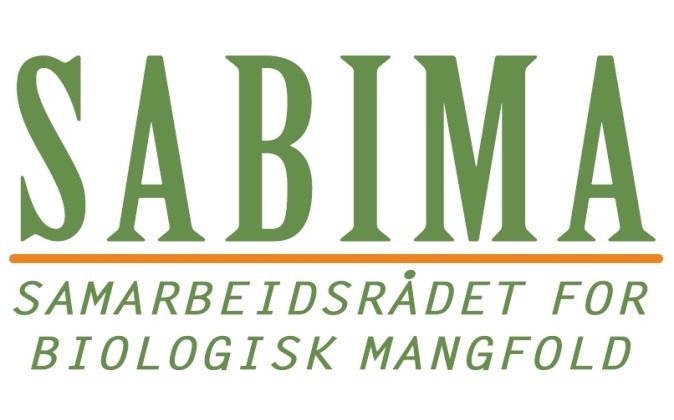 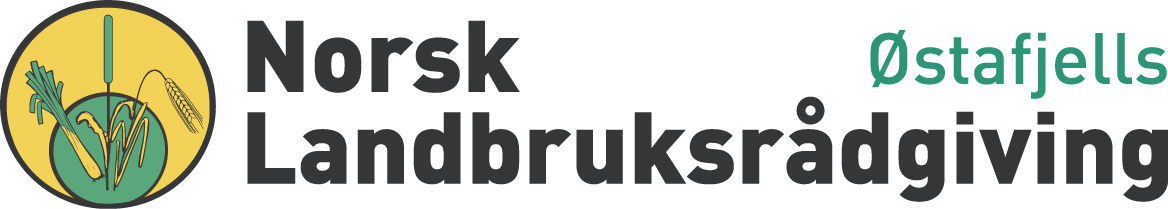 Til bønder i Oslo og Akershus Mer rødkløver med verdens viktigste summetone Kurs for bønder i Oslo og Akershus onsdag 25. februar 2015Instruktører fra La Humla Suse, Norsk Landbruksrådgiving og SABIMAProgram 0900 Velkommen. Målet for kurset. Hva skjer i dag? v/ Kristoffer Bøhn,Samarbeidsrådet for biologisk mangfold (SABIMA)0910 Litt om humlers biologi/økologi og humler i Norge. Hvorfor er humlene viktige for oss mennesker og naturen?Hva er det som truer humlene? Litt om hva man skal se etter for å artsbestemme en humle. v/ Roald Bengtson, La Humla Suse (LHS)1010 Pause1030 Pollinatorenes rolle for blomsterenger og spesielt rødkløverproduksjon. 	Riktig skjøtsel, for eksempel gunstige slåtteregimer, av jordbruksareal somfremmer urtevekst (jf. nektar/pollen for pollinatorer). Hvordan forhindre gjengroing, slik at urtevekst fremmes? v/ Silja Valand, Norsk Landbruksrådgiving Østafjells (NLRØ)1130 Pause med egen matpakke1215 Lære om pollinering av jordbruksvekstene. Planter med nektar og pollenfor humler med kort og lang tunge. Hvordan kan bonden hjelpe humlene hele sesongen? v/ Roald 1300 Dele erfaringer og forskning fra Norge og utland. v/ Roald 1400 Humlekasser/humlebol. v/ Eivind Nitter, La Humla Suse1430 Pause med litt å bite i. 1445  Dele erfaringer og rapportering av gjennomførte tiltak, resultater.v/ Toril Mentzoni, La Humla SuseHva ønsker du å gjøre etter dagens påfyll? Hvilken støtte trenger du?  Etablering av egen Facebook- side. 1600 Oppsummering og evaluering. v/ Toril 1630 SluttMed hilsenLa Humla Suse hjemmeside: www.lahumlasuse.no La Humla Suse på Facebook: http://www.facebook.com/LaHumlaSuse.NO SABIMA hjemmeside: http://www.sabima.no SABIMA på Facebook: facebook.com/SABIMANorgeNorsk Landbruksrådgiving Østafjells hjemmeside: http://ostafjells.lr.no/ Norsk Landbruksrådgiving Østafjells på Facebook: https://www.facebook.com/pages/Norsk-Landbruksr%C3%A5dgiving-%C3%98stafjells/201860289828891Toril MentzoniSilja ValandKristoffer BøhnLa Humla SuseNorsk LandbruksrådgivingSABIMA